FotoNombreCargoCorreo ElectrónicoTeléfono / Extensión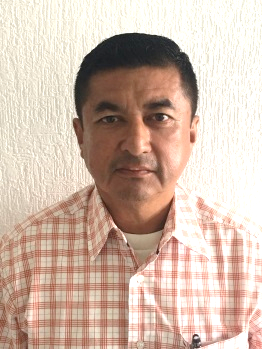 Ing. Benjamín Adalberto Quiles LeónCoordinador   del Sistema de Agua y Saneamiento  “SAS”bquilesSAS@gmail.com3 15 77 673 15 12 26 Ext. 103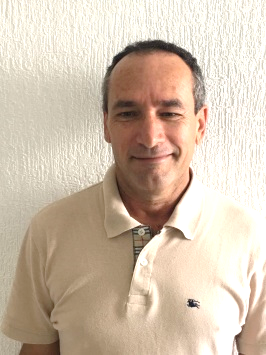 L.C.P. José Joaquín Barragán FaríasSubcoordinador Administrativo jjbarraganSAS@gmail.com3 15 12 26 3 15 79 82Ext. 120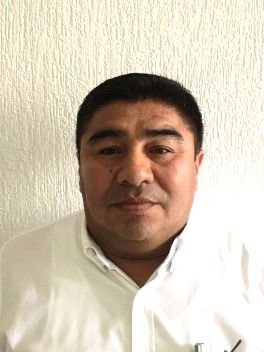 Ing. Evaristo del Carmen Magaña BañosSubcoordinador de OperaciónevaristomaganaSAS@gmail.com3 15 79 49Ext. 122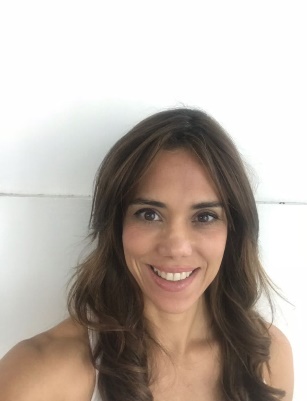 L.A.E. Nelly del Carmen Prats VilaSubcoordinador ComercialnellypratsSAS@gmail.com3 15 38 78 FotoNombreCargoCorreo InstitucionalTeléfono / Extensión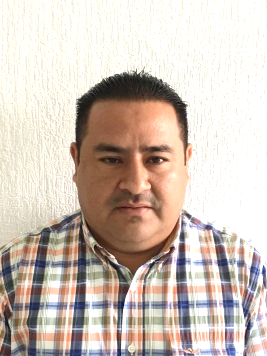 Ing. José Gabriel Cornelio LópezSubcoordinador de Estudios y proyectosgcornelioSAS@gmail.com3 15 12 26 EXT. 106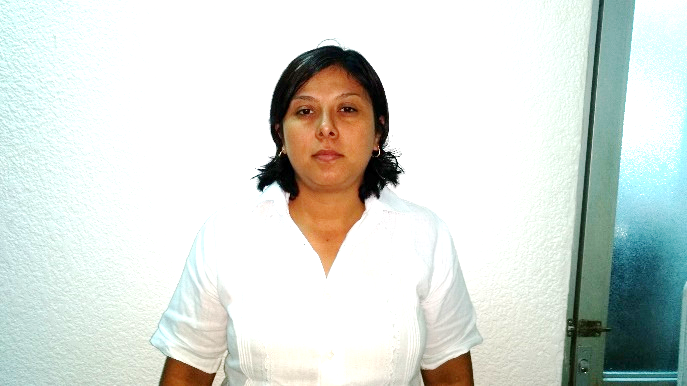 Ing. Victoria Arévalo ZentenoSubcoordinador de InfraestructuraviarevaloSAS@gmail.com3 15 12 26 EXT. 113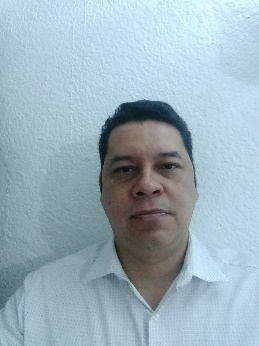 Lic. Fernando Aguilera ConchaTitular de la Unidad JurídicaunidadjuridicaSAS@hotmail.com3 15 12 26 Ext. 121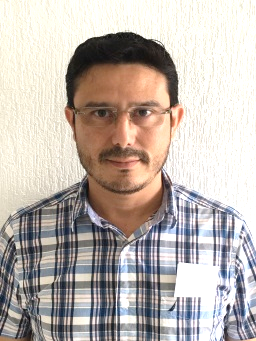 Lic. Edgar Zapata GarridoTitular de la Unidad de Informáticaedgar.zapata.garrido@gmail.com3 15 43 45FotoNombreCargoCorreo InstitucionalTeléfono / Extensión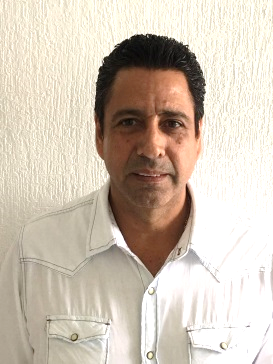 Ing. José Enrique  Jiménez LópezTitular de la Unidad TécnicajejimenezSAS@gmail.com3 15 12 26EXT. 104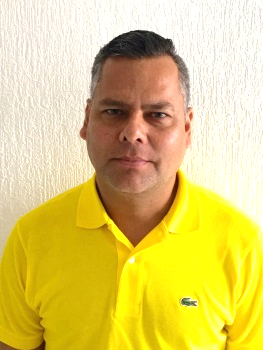 Lic. Mario Sergio Pulido CamposTitular de la Unidad de Comunicación Social y Relaciones PúblicasmspulidoSAS@gmail.com3 15 12 26EXT. 114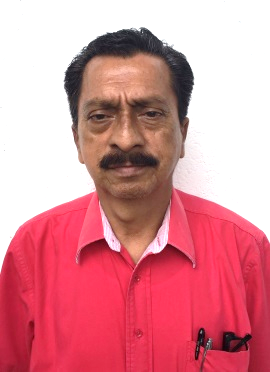 Ing. Jesús Contreras RiveraDepartamento de Control y SeguimientojecontrerasSAS@gmail.com3 15 12 26Ext. 113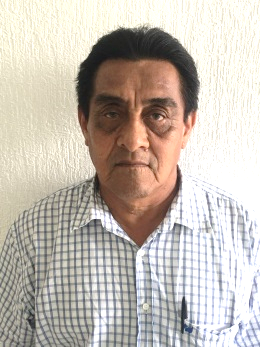 Ing. Hernán Pérez de la CruzDepartamento de SupervisiónhernanperezSAS@gmail.com3 15 12 26EXT. 113FotoNombreCargoCorreo InstitucionalTeléfono / ExtensiónDepartamento de Estudios y Proyectos3 15 12 26EXT. 107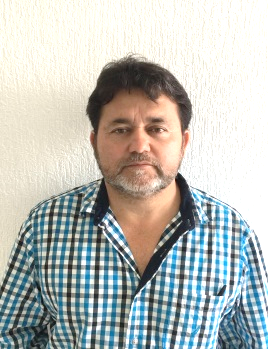 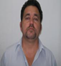 Ing. Jesús Alejandro Falcón ZuritaDepartamento de FactibilidadjafalconSAS@gmail.com3 15 12 26EXT. 106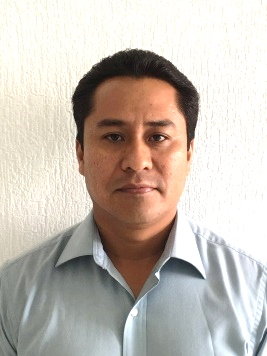 Lic. Rafael Madrigal GamboaDepartamento de Desarrollo SocialrmgamboaSAS@gmail.com3 15 12 26Ext. 107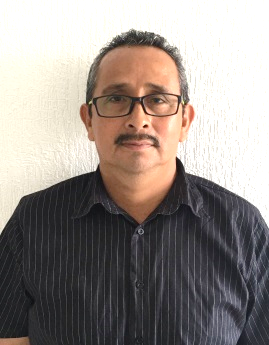 C. Sergio Guzmán PérezDepartamento de Servicios GeneralesserguzmanSAS@gmail.com3 15 38 78 FotoNombreCargoCorreo InstitucionalTeléfono / Extensión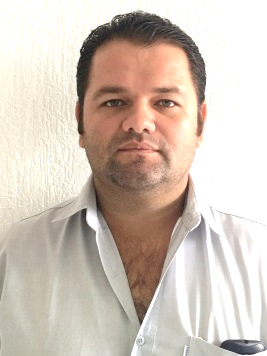 Lic. Walter Miguel Franco RomeroDepartamento de Almacén GeneralwalterfrancoSAS@gmail.com312-16-02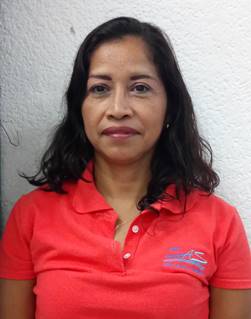 Lic. Rosa María León GarcíaDepartamento de Recursos MaterialesrosaleonSAS@gmail.com3 15 12 26Ext. 120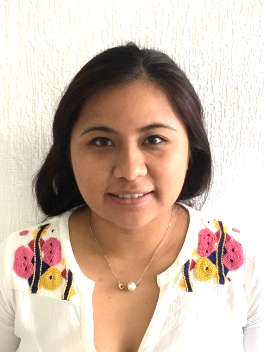 Lic. Elisa González PérezDepartamento de Recursos FinancieroselisagonzalezSAS@gmail.com3 15 12 26Ext. 124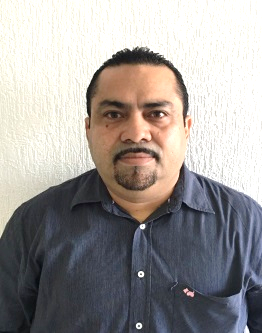 Lic. Víctor Manuel Martínez HerreraDepartamento de Recursos HumanosvictormartinezSAS@gmail.com3 15 12 26Ext. 120 FotoNombreCargoCorreo InstitucionalTeléfono / Extensión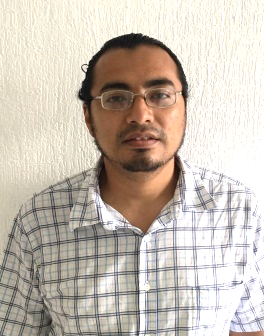 C. Alberto Jorge Ascencio ReyesDepartamento de Taller MecánicoalbertoascencioSAS@gmail.com315-79 82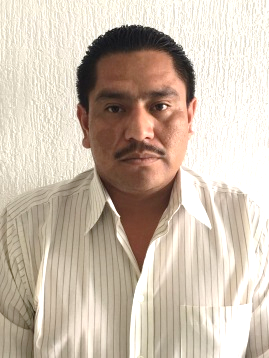 Ing. Gustavo Carmito Pedraza LópezDepartamento de InventariotavopedrazaSAS@gmail.com315-79 82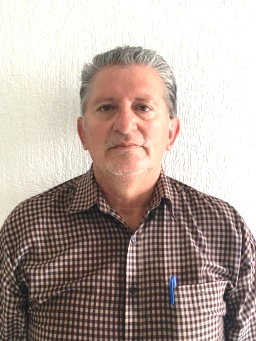 Ing. Arturo Villalpando FierroDepartamento de Reparación de Equipos de BombeoarturovillalpandofSAS@gmail.com315 78 60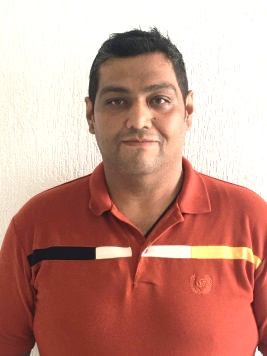 Tec. Adrián Alberto Alonso FlorenciaDepartamento de Enlace AdministrativoadrianflorenciaSAS@gmail.com3 15 38 78 FotoNombreCargoCorreo InstitucionalTeléfono / Extensión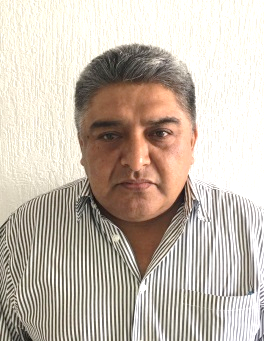 C.P. Juvencio Alcudia SosaDepartamento de IngresosjuvencioalcudiaSAS@gmail.com3 15 38 78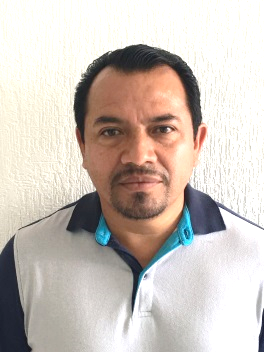 Lic. José Aquilino Pérez VillegasDepartamento de Informática y FacturaciónaquilinovillegasSAS@gmail.com3 15 38 78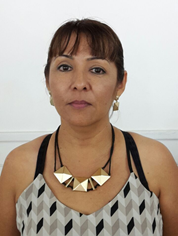 Ing. Sonia Pancardo GarcíaDepartamento de Tomas EspecialesspancardoSAS@gmail.com 3 15 38 78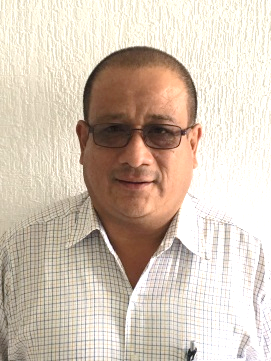 Tec. Francisco Javier Mijangos OsunaDepartamento de Tomas DomiciliariasfranciscomijangosSAS@gmail.com3 15 38 78FotoNombreCargoCorreo InstitucionalTeléfono / Extensión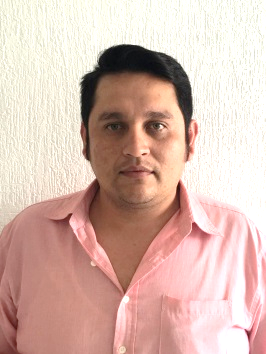 Tec. Carlos Mario Nadal GuzmánDepartamento de Zona Rural (Comercial)carlosnadalSAS@gmail.com3 15 38 78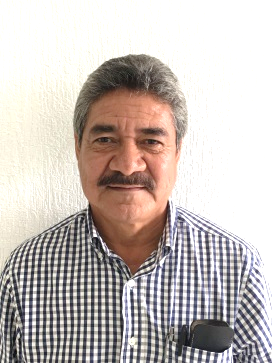 Ing. Candelario Frías BaezaDepartamento de Apoyo TécnicocandelariobaezaSAS@gmail.com3 15 12 26EXT. 109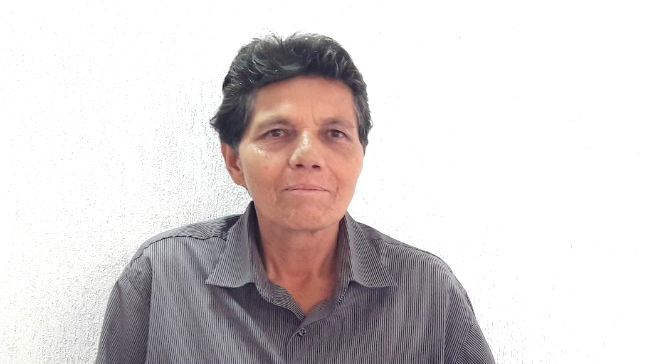 Ing. Arcides De la Cruz MayoDepartamento de Redes de Agua Potable y Alcantarillado, VillahermosaarcidesdelacruzSAS@gmail.com3 15 12 26EXT. 116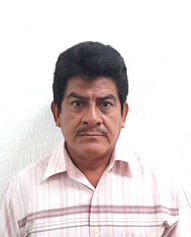 Ing. Urcelay Galmiche GarcíaDepartamento de Control y Calidad del AguaurcelaygalmicheSAS@gmail.com3 15 12 26EXT. 111 FotoNombreCargoCorreo InstitucionalTeléfono / Extensión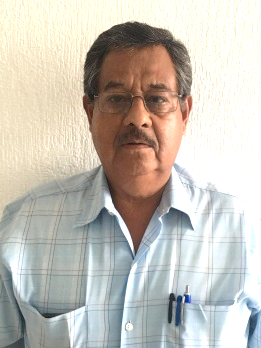 Ing. Carlos Arturo Castro BernalDepartamento de Estaciones de Bombeo (Electromecánico)carloscastroberSAS@gmail.com3 15 78 603 15 12 26EXT. 108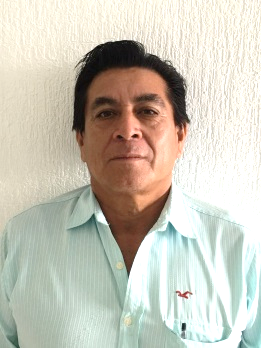 Ing. Sebastián López BalánDepartamento de Zona Rural (Operación)sebastianbalanSAS@gmail.com3 15 12 26EXT. 119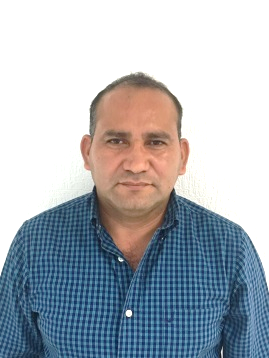 Ing. Wilver Jiménez NavarroDepartamento de Mantenimiento Eléctrico y Enlace SAS - CFEwilvernavarroSAS@gmail.com3 15 12 26Ext. 112